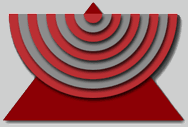      NORMAN AND BERNICE HARRIS 
 Center for Judaic Studies    UNIVERSITY OF NEBRASKA-LINCOLN__________________________________________________________________________Name:           				E-mail:           			NU ID#:      Current address:      Permanent address:      Undergraduates: Please list your major(s), minor(s), and expected year of graduation:Graduate students: Please list your department, advisor name, and year of study:__________________________________________________________________________Please consider me for the following:	Center for Judaic Studies Graduate Research Grant	Center for Judaic Studies Travel Scholarship (undergraduates)__________________________________________________________________________Application checklist:	Transcript	1–2 page statement describing the relationship between your stated travel/research plans, your 
	program of study (summer abroad, year abroad, senior thesis research, thesis/dissertation research, 
	etc.), and Jewish Studies	An itemized budget with justification (explain why each element is necessary), and an explanation 
	of why the travel or materials would be a necessary component of your studies	Undergraduates: documentation of intent to earn a minor in Jewish Studies - usually a copy of the 
	Jewish Studies Minor Planning Worksheet. You must be a Jewish Studies minor to be eligible.	Graduate students: an explanation of how your overall program of study at UNL relates to Jewish 
	Studies. Your program of study must have a substantial Jewish Studies component. 	Letter of recommendation from a faculty member. This letter may be sent directly to the Center 
	for Judaic Studies office.